Milí páťáci, zasílám další část vlastivědy.Prostudujte si v učebnici str. 8. – 9.Zápis do sešitu /zápis můžeš opsat do sešitu, popřípadě opět vytisknout a nalepit/Evropa – nížiny a pohoříEvropa má rozmanitý povrch (nížiny i pohoří) -  60 % povrchu tvoří nížiny Pohoří : Alpy, Karpaty – součástí pohoří Karpat jsou Vysoké Tatry, Apeniny, Pyreneje, Ural … Nejvyšší místo: v Alpách - Mont Blanc (4807 m. n. m.)Nížiny: Východoevropská, Valašská (Rumunská), Uherská, Francouzská, Středoevropská – její součástí je Severoněmecká nížina a Středopolská nížina …….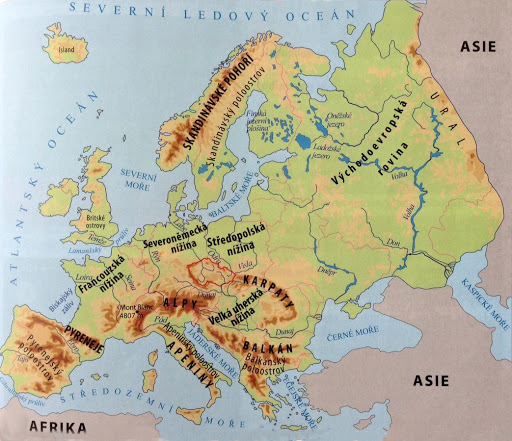 